产 品 规 格 书PRODUCT APPROVAL SHEET地址：中国浙江宁波慈溪杭州湾新区滨海五路198号Add： No. 198, Binhai Five Road，Hangzhouwan New Zone，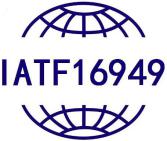 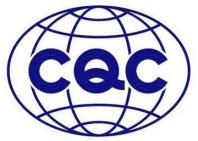 Ningbo, Zhejiang, Province, China邮 编 (Zip code)：315336电话(Tel)：(86)574-63078969, 传真(Fax)：( 86)574-63476372Email：service@cn-tfy.com,  Http://www.cn-tfy.com1. Sphere of applicationThis series of current sensors is a high-precision current measurement module designed based on magnetic sensing technology and closed-loop working principle, which can be applied to watt-hour meters, charging piles and other direct current measurement.2. Applicable conditions2.1 atmospheric pressure：63kPa~106kPa, at an altitude below 4000m.2.2 Climatic environment: there are no gases, vapors, chemical deposits, dust and other corrosive and explosive media that seriously affect the insulation of the transformer.2.3 temperature and humidity (table 1)Table1 temperature and humidity3. Reference standardJBT 7490-2007 Hall Current SensorGB/T33708-2017 Static meter for direct current energyQ/GDW 1825-2013 Technical specifications for DC energy metersDL/T 1484-2014 Technical specifications for DC energy meters4. Structure and size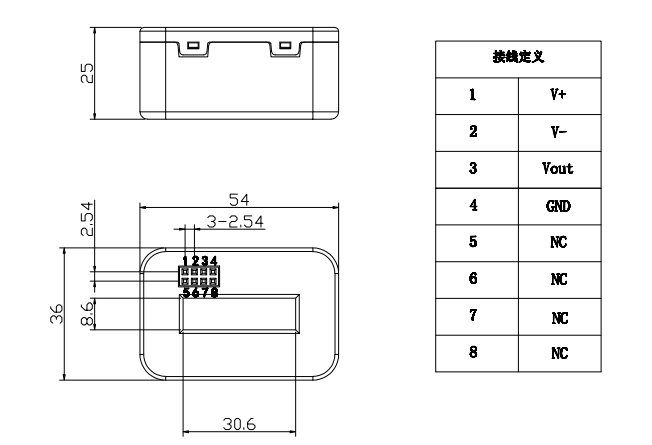 Figure 1 Dimension drawingNote: connector specification 2x4p2.54mm.5. Electrical parameters：（Ta=25°C，Vc=+12VDC，RL=10KΩ）客户名称：CUSTOMER：贵司制品名：我司制品名：直流电流传感器直流电流传感器CUSTOMER PN：PRODUCT PN:DC current sensorDC current sensor贵司规格：我司规格：TFY-CSB-ZM-500TFY-CSB-ZM-500PRODUCT CODE:PRODUCT CODE:贵司料号:我司规格书编号：TFY-CSB-ZM-500（v2.0）TFY-CSB-ZM-500（v2.0）CUSTOMER NO.PRODUCT NO.□ 新品承认批准
APPROVAL：


PLB


日期Date：2022/02审查
CHECK：


YF



日期Date：2022/02设计
DESIGN：


WYD



日期Date：2022/02□ NEW APPROVE 批准
APPROVAL：


PLB


日期Date：2022/02审查
CHECK：


YF



日期Date：2022/02设计
DESIGN：


WYD



日期Date：2022/02□ 规格变更再承认批准
APPROVAL：


PLB


日期Date：2022/02审查
CHECK：


YF



日期Date：2022/02设计
DESIGN：


WYD



日期Date：2022/02□ CHANGE CODE APPROVE AGAIN批准
APPROVAL：


PLB


日期Date：2022/02审查
CHECK：


YF



日期Date：2022/02设计
DESIGN：


WYD



日期Date：2022/02□ 材料变更再承认批准
APPROVAL：


PLB


日期Date：2022/02审查
CHECK：


YF



日期Date：2022/02设计
DESIGN：


WYD



日期Date：2022/02□ CHANGE  MATERIAL APPROVE AGAIN批准
APPROVAL：


PLB


日期Date：2022/02审查
CHECK：


YF



日期Date：2022/02设计
DESIGN：


WYD



日期Date：2022/02贵司承认栏APPROVAL SIGNATURE贵司承认栏APPROVAL SIGNATURE贵司承认栏APPROVAL SIGNATURE贵司承认栏APPROVAL SIGNATURE贵司承认栏APPROVAL SIGNATURE贵司印章Company seal确认人：　　联系电话：请于            年      月     日前承认返回，日期DATE：请于            年      月     日前承认返回，日期DATE：请于            年      月     日前承认返回，日期DATE：请于            年      月     日前承认返回，日期DATE：请于            年      月     日前承认返回，日期DATE：PLEASE RETURN TO US AFTER CONFIRMED! THANK YOU！PLEASE RETURN TO US AFTER CONFIRMED! THANK YOU！PLEASE RETURN TO US AFTER CONFIRMED! THANK YOU！PLEASE RETURN TO US AFTER CONFIRMED! THANK YOU！PLEASE RETURN TO US AFTER CONFIRMED! THANK YOU！conditionsscopeconditionsscopeSpecified operating temperatures-40℃~85℃Average annual humidity<75%Extreme operating temperature-40℃~95℃30 days (these days are distributed in a natural way throughout the year)95%Storage temperature-40℃~85℃Occasional on other days85%ParametersSymbolValueunitRated inputIpn500AMaximum measured currentIp600AOutput voltageVo1 * (I / Ip)VLoad impedanceRL≥10KΩpower supply voltageVc±12（±5%）Vstatic power consumption （@+12V, Ip=0A）IC≤15mAMaximum power consumption （@+12V, Ip=600A）Im≤160mAprecision （0.01Ipn~0.05Ipn @25℃）XG0.5%precision （0.05Ipn~Ipn @25℃）XG0.2%The zero offset voltage （Ip=0A，@25℃）VOE≤1mVresponse speed （@90% Ipn）Tra≤5uSbandwidth （@Ipn, -3dB） BWDC~20kHz